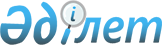 О внесении изменений в решение Восточно-Казахстанского областного маслихата от 13 декабря 2018 года № 25/280-VI "Об областном бюджете на 2019-2021 годы"Решение Восточно-Казахстанского областного маслихата от 12 апреля 2019 года № 29/313-VI. Зарегистрировано Департаментом юстиции Восточно-Казахстанской области 18 апреля 2019 года № 5871
      Примечание РЦПИ.
      В тексте документа сохранена пунктуация и орфография оригинала.


      В соответствии со статьей 108 Бюджетного кодекса Республики Казахстан от 4 декабря 2008 года, подпунктом 1) пункта 1 статьи 6 Закона Республики Казахстан от 23 января 2001 года "О местном государственном управлении и самоуправлении в Республике Казахстан", Восточно-Казахстанский областной маслихат РЕШИЛ:
      1. Внести в решение Восточно-Казахстанского областного маслихата от 13 декабря 2018 года № 25/280-VI "Об областном бюджете на 2019-2021 годы" (зарегистрировано в Реестре государственной регистрации нормативных правовых актов за № 5704, опубликовано в Эталонном контрольном банке нормативных правовых актов Республики Казахстан в электронном виде 28 декабря 2018 года) следующие изменения:
      пункт 1 изложить в следующей редакции:
      "1. Утвердить областной бюджет на 2019-2021 годы согласно приложениям 1, 2 и 3 соответственно, в том числе на 2019 год в следующих объемах:
      1) доходы – 283 127 098,2 тысяч тенге:
      налоговые поступления – 37 086 400,9 тысяч тенге;
      неналоговые поступления – 3 425 790,4 тысяч тенге;
      поступления от продажи основного капитала – 0,0 тысяч тенге;
      поступления трансфертов – 242 614 906,9 тысяч тенге;
      2) затраты – 285 573 665,6 тысяч тенге;
      3) чистое бюджетное кредитование – 2 816 604,4 тысяч тенге:
      бюджетные кредиты – 14 208 720,8 тысяч тенге;
      погашение бюджетных кредитов – 11 392 116,4 тысяч тенге;
      4) сальдо по операциям с финансовыми активами – 50 000,0 тысяч тенге:
      приобретение финансовых активов – 50 000,0 тысяч тенге;
      поступления от продажи финансовых активов государства – 0,0 тысяч тенге;
      5) дефицит (профицит) бюджета – -5 313 171,8 тысяч тенге;
      6) финансирование дефицита (использование профицита) бюджета – 5 313 171,8 тысяч тенге:
      поступление займов – 11 830 373,0 тысяч тенге;
      погашение займов – 10 052 246,0 тысяч тенге;
      используемые остатки бюджетных средств – 3 535 044,8 тысяч тенге.";
      пункт 3 изложить в следующей редакции: 
      "3. Установить:
      на 2019 год нормативы распределения доходов в бюджеты районов (городов областного значения) по социальному налогу, индивидуальному подоходному налогу с доходов, облагаемых у источника выплаты, городу Усть-Каменогорску 26,6 процентов, Аягозскому району 67,0 процентов и Жарминскому району 62,3 процентов;
      на 2019 год нормативы распределения доходов в бюджеты районов (городов областного значения) по социальному налогу, индивидуальному подоходному налогу с доходов, облагаемых у источника выплаты, индивидуальному подоходному налогу с доходов, не облагаемых у источника выплаты, индивидуальному подоходному налогу с доходов иностранных граждан, не облагаемых у источника выплаты, в размере 100 процентов.";
      приложение 1 к указанному решению изложить в следующей редакции согласно приложению к настоящему решению.
      2. Настоящее решение вводится в действие с 1 января 2019 года. Областной бюджет на 2019 год
					© 2012. РГП на ПХВ «Институт законодательства и правовой информации Республики Казахстан» Министерства юстиции Республики Казахстан
				
      Председатель сессии

Е. Нурбаев

      Секретарь Восточно-Казахстанского областного маслихата

В. Головатюк
Приложение к решению 
Восточно-Казахстанского 
областного маслихата 
от 12 апреля 2019 года 
№ 29/313-VIПриложение 1 к решению 
Восточно-Казахстанского 
областного маслихата 
от 13 декабря 2018 года 
№ 25/280-VI
Категория
Категория
Категория
Категория
Категория
Всего доходы (тысяч тенге)

Класс
Класс
Класс
Класс
Подкласс
Подкласс
Подкласс
Специфика
Специфика
Наименование

1
2
3
4
5

6

1. ДОХОДЫ
283 127 098,2

1
Налоговые поступления
37 086 400,9
01
Подоходный налог
16 836 165,8
2
Индивидуальный подоходный налог
16 836 165,8
01
Индивидуальный подоходный налог с доходов, облагаемых у источника выплаты
16 836 165,8
03
Социальный налог
14 048 603,1
1
Социальный налог
14 048 603,1
01
Социальный налог
14 091 245,9
05
Внутренние налоги на товары, работы и услуги
6 201 632,0
3
Поступления за использование природных и других ресурсов
6 115 797,0
03
Плата за пользование водными ресурсами поверхностных источников
247 444,0
04
Плата за лесные пользования
128 410,0
16
Плата за эмиссии в окружающую среду
5 739 943,0
4
Сборы за ведение предпринимательской и профессиональной деятельности
85 835,0
33
Сбор за выдачу и (или) продление разрешения работодателям на привлечение иностранной рабочей силы в Республику Казахстан
85 835,0
2
Неналоговые поступления
3 425 790,4
01
Доходы от государственной собственности
464 148,4
1
Поступления части чистого дохода государственных предприятий
13 183,0
02
Поступления части чистого дохода коммунальных государственных предприятий
13 183,0
3
Дивиденды на государственные пакеты акций, находящиеся в государственной собственности
6 411,0
02
Дивиденды на государственные пакеты акций, находящиеся в коммунальной собственности
6 411,0
4
Доходы на доли участия в юридических лицах, находящиеся в государственной собственности
88,0
02
Доходы на доли участия в юридических лицах, находящиеся в коммунальной собственности
88,0
5
Доходы от аренды имущества, находящегося в государственной собственности
127 000,0
04
Доходы от аренды имущества, находящегося в коммунальной собственности области
127 000,0
7
Вознаграждения по кредитам, выданным из государственного бюджета
317 466,4
03
Вознаграждения по бюджетным кредитам, выданным из областного бюджета местным исполнительным органам районов (городов областного значения)
45 486,8
06
Вознаграждения по бюджетным кредитам, выданным из местного бюджета специализированным организациям
271 979,6
04
Штрафы, пени, санкции, взыскания, налагаемые государственными учреждениями, финансируемыми из государственного бюджета, а также содержащимися и финансируемыми из бюджета (сметы расходов) Национального Банка Республики Казахстан
2 041 999,0
1
Штрафы, пени, санкции, взыскания, налагаемые государственными учреждениями, финансируемыми из государственного бюджета, а также содержащимися и финансируемыми из бюджета (сметы расходов) Национального Банка Республики Казахстан, за исключением поступлений от организаций нефтяного сектора
2 041 999,0
06
Административные штрафы, пени, санкции, взыскания, налагаемые департаментами внутренних дел областей, города республиканского значения, столицы, их территориальными подразделениями, финансируемыми из местного бюджета
2 027 255,0
16
Штрафы, пени, санкции, взыскания по бюджетным кредитам (займам), выданным из областного бюджета местным исполнительным органам районов (городов областного значения)
14 744,0
06
Прочие неналоговые поступления 
919 643,0
1
Прочие неналоговые поступления 
919 643,0
09
Другие неналоговые поступления в местный бюджет
139 643,0
14
Отчисления недропользователей на социально-экономическое развитие региона и развитие его инфраструктуры
780 000,0
3
Поступления от продажи основного капитала
0,0
4
Поступления трансфертов
242 614 906,9
01
Трансферты из нижестоящих органов государственного управления
4 803 088,9
2
Трансферты из районных (городов областного значения) бюджетов
4 803 088,9
02
Возврат неиспользованных (недоиспользованных) целевых трансфертов
169 964,9
04
Поступления трансфертов из районных (городов областного значения) бюджетов на компенсацию потерь областного бюджета
4 633 124,0
02
Трансферты из вышестоящих органов государственного управления
237 811 818,0
1
Трансферты из республиканского бюджета
237 811 818,0
01
Целевые текущие трансферты 
36 789 649,0
02
Целевые трансферты на развитие
37 067 945,0
03
Субвенции
163 954 224,0
Функциональная группа
Функциональная группа
Функциональная группа
Функциональная группа
Функциональная группа
Всего затраты (тысяч тенге)

Функциональная подгруппа
Функциональная подгруппа
Функциональная подгруппа
Функциональная подгруппа
Администратор программ
Администратор программ
Администратор программ
Программа
Программа
Наименование

1
2
3
4
5

6

II. ЗАТРАТЫ
285 573 665,6

01
Государственные услуги общего характера
2 555 707,6
1
Представительные, исполнительные и другие органы, выполняющие общие функции государственного управления
1 861 253,2
110
Аппарат маслихата области
58 268,0
001
Услуги по обеспечению деятельности маслихата области
58 268,0
120
Аппарат акима области
1 503 517,2
001
Услуги по обеспечению деятельности акима области
1 263 674,6
004
Капитальные расходы государственного органа
977,0
007
Капитальные расходы подведомственных государственных учреждений и организаций
52 018,6
013
Обеспечение деятельности Ассамблеи народа Казахстана области
186 847,0
282
Ревизионная комиссия области
299 468,0
001
Услуги по обеспечению деятельности ревизионной комиссии области
255 093,0
003
Капитальные расходы государственного органа
44 375,0
2
Финансовая деятельность
269 538,0
257
Управление финансов области
195 287,0
001
Услуги по реализации государственной политики в области исполнения местного бюджета и управления коммунальной собственностью
108 651,0
013
Капитальные расходы государственного органа
86 636,0
733
Управление по государственным закупкам и коммунальной собственности области
74 251,0
001
Услуги по реализации государственной политики в области управления государственных активов и закупок на местном уровне
64 118,0
003
Капитальные расходы государственного органа
5 158,0
004
Приватизация, управление коммунальным имуществом, постприватизационная деятельность и регулирование споров, связанных с этим
4 975,0
5
Планирование и статистическая деятельность
217 190,0
258
Управление экономики и бюджетного планирования области
217 190,0
001
Услуги по реализации государственной политики в области формирования и развития экономической политики, системы государственного планирования
211 524,0
005
Капитальные расходы государственного органа
1 186,0
061
Экспертиза и оценка документации по вопросам бюджетных инвестиций и государственно-частного партнерства, в том числе концессии
4 480,0
9
Прочие государственные услуги общего характера
207 726,4
269
Управление по делам религий области
207 726,4
001
Услуги по реализации государственной политики в сфере религиозной деятельности на местном уровне
127 126,4
005
Изучение и анализ религиозной ситуации в регионе
80 600,0
02
Оборона
411 390,5
1
Военные нужды
58 069,0
296
Управление по мобилизационной подготовке области
58 069,0
003
Мероприятия в рамках исполнения всеобщей воинской обязанности
51 439,0
007
Подготовка территориальной обороны и территориальная оборона областного масштаба
6 630,0
2
Организация работы по чрезвычайным ситуациям
353 321,5
287
Территориальный орган, уполномоченных органов в области чрезвычайных ситуаций природного и техногенного характера, Гражданской обороны, финансируемый из областного бюджета
146 561,5
004
Предупреждение и ликвидация чрезвычайных ситуаций областного масштаба
11 948,0
113
Целевые текущие трансферты из местных бюджетов
134 613,5
288
Управление строительства, архитектуры и градостроительства области
2 500,0
016
Проведение работ по инженерной защите населения, объектов и территории от природных и стихийных бедствий
2 500,0
296
Управление по мобилизационной подготовке области
204 260,0
001
Услуги по реализации государственной политики на местном уровне в области мобилизационной подготовки
49 719,0
005
Мобилизационная подготовка и мобилизация областного масштаба
154 541,0
03
Общественный порядок, безопасность, правовая, судебная, уголовно-исполнительная деятельность
12 549 599,0
1
Правоохранительная деятельность
12 549 599,0
252
Исполнительный орган внутренних дел, финансируемый из областного бюджета
12 549 599,0
001
Услуги по реализации государственной политики в области обеспечения охраны общественного порядка и безопасности на территории области
11 772 925,0
003
Поощрение граждан, участвующих в охране общественного порядка
9 726,0
006
Капитальные расходы государственного органа
732 212,0
032
Капитальные расходы подведомственных государственных учреждений и организаций
34 736,0
04
Образование
45 525 805,7
1
Дошкольное воспитание и обучение
1 368,0
288
Управление строительства, архитектуры и градостроительства области
1 368,0
011
Строительство и реконструкция объектов дошкольного воспитания и обучения
1 368,0
2
Начальное, основное среднее и общее среднее образование
20 491 223,7
261
Управление образования области
14 642 052,0
003
Общеобразовательное обучение по специальным образовательным учебным программам
2 551 469,0
006
Общеобразовательное обучение одаренных детей в специализированных организациях образования
1 791 990,0
053
Целевые текущие трансферты бюджетам районов (городов областного значения) на апробирование подушевого финансирования организаций среднего образования
741 795,0
055
Дополнительное образование для детей
161 580,0
056
Целевые текущие трансферты районным (городов областного значения) бюджетам на доплату учителям, прошедшим стажировку по языковым курсам и на доплату учителям за замещение на период обучения основного сотрудника
711 471,0
071
Целевые текущие трансферты районным (городов областного значения) бюджетам на доплату учителям организаций образования, реализующим учебные программы начального, основного и общего среднего образования по обновленному содержанию образования
6 359 068,0
072
Целевые текущие трансферты районным (городов областного значения) бюджетам на доплату за квалификацию педагогического мастерства учителям, прошедшим национальный квалификационный тест и реализующим образовательные программы начального, основного и общего среднего образования
2 192 454,0
074
Целевые текущие трансферты районным (городов областного значения) бюджетам на увеличение размеров должностных окладов и на доплату за квалификацию педагогического мастерства педагогам-психологам школ
132 225,0
285
Управление физической культуры и спорта области
2 205 688,0
006
Дополнительное образование для детей и юношества по спорту
1 763 117,0
007
Общеобразовательное обучение одаренных в спорте детей в специализированных организациях образования
442 571,0
288
Управление строительства, архитектуры и градостроительства области
3 643 483,7
008
Целевые трансферты на развитие районным (городов областного значения) бюджетам на строительство и реконструкцию объектов начального, основного среднего и общего среднего образования
2 727 555,7
012
Строительство и реконструкция объектов начального, основного среднего и общего среднего образования
896 678,0
069
Строительство и реконструкция объектов дополнительного образования
19 250,0
4
Техническое и профессиональное, послесреднее образование
10 468 322,0
253
Управление здравоохранения области
527 080,0
043
Подготовка специалистов в организациях технического и профессионального, послесреднего образования
527 080,0
261
Управление образования области
9 941 242,0
024
Подготовка специалистов в организациях технического и профессионального образования
9 941 242,0
5
Переподготовка и повышение квалификации специалистов
3 376 574,0
120
Аппарат акима области
1 773,0
019
Обучение участников избирательного процесса
1 773,0
253
Управление здравоохранения области
1 507 519,0
003
Повышение квалификации и переподготовка кадров
1 507 519,0
261
Управление образования области
1 867 282,0
052
Повышение квалификации, подготовка и переподготовка кадров в рамках Программы развития продуктивной занятости и массового предпринимательства
1 867 282,0
6
Высшее и послевузовское образование
555 865,0
261
Управление образования области
555 865,0
057
Подготовка специалистов с высшим, послевузовским образованием и оказание социальной поддержки обучающимся
555 865,0
9
Прочие услуги в области образования
10 632 453,0
261
Управление образования области
10 632 453,0
001
Услуги по реализации государственной политики на местном уровне в области образования
148 146,0
005
Приобретение и доставка учебников, учебно-методических комплексов для областных государственных учреждений образования
133 999,0
007
Проведение школьных олимпиад, внешкольных мероприятий и конкурсов областного масштаба
533 135,0
011
Обследование психического здоровья детей и подростков и оказание психолого-медико-педагогической консультативной помощи населению
132 800,0
012
Реабилитация и социальная адаптация детей и подростков с проблемами в развитии
260 185,0
013
Капитальные расходы государственного органа
420,0
029
Методическая работа
592 844,0
067
Капитальные расходы подведомственных государственных учреждений и организаций
1 139 311,0
113
Целевые текущие трансферты из местных бюджетов
7 691 613,0
05
Здравоохранение
18 583 298,9
2
Охрана здоровья населения
10 292 975,9
253
Управление здравоохранения области
622 582,0
006
Услуги по охране материнства и детства
419 985,0
007
Пропаганда здорового образа жизни
150 278,0
041
Дополнительное обеспечение гарантированного объема бесплатной медицинской помощи по решению местных представительных органов областей
50 000,0
042
Проведение медицинской организацией мероприятий, снижающих половое влечение, осуществляемые на основании решения суда
2 319,0
288
Управление строительства, архитектуры и градостроительства области
9 670 393,9
038
Строительство и реконструкция объектов здравоохранения
9 670 393,9
3
Специализированная медицинская помощь
2 197 539,0
253
Управление здравоохранения области
2 197 539,0
027
Централизованный закуп и хранение вакцин и других медицинских иммунобиологических препаратов для проведения иммунопрофилактики населения
2 197 539,0
5
Другие виды медицинской помощи
84 523,0
253
Управление здравоохранения области
84 523,0
029
Областные базы специального медицинского снабжения
84 523,0
9
Прочие услуги в области здравоохранения
6 008 261,0
253
Управление здравоохранения области
6 008 261,0
001
Услуги по реализации государственной политики на местном уровне в области здравоохранения
157 571,0
008
Реализация мероприятий по профилактике и борьбе со СПИД в Республике Казахстан
140 558,0
016
Обеспечение граждан бесплатным или льготным проездом за пределы населенного пункта на лечение
59 030,0
018
Информационно-аналитические услуги в области здравоохранения
87 369,0
033
Капитальные расходы медицинских организаций здравоохранения
5 563 733,0
06
Социальная помощь и социальное обеспечение
12 302 775,6
1
Социальное обеспечение
7 028 413,5
256
Управление координации занятости и социальных программ области
5 565 679,5
002
Предоставление специальных социальных услуг для престарелых и инвалидов в медико-социальных учреждениях (организациях) общего типа, в центрах оказания специальных социальных услуг, в центрах социального обслуживания
1 536 357,2
012
Предоставление специальных социальных услуг для детей-инвалидов в государственных медико-социальных учреждениях (организациях) для детей с нарушениями функций опорно-двигательного аппарата, в центрах оказания специальных социальных услуг, в центрах социального обслуживания
246 596,0
013
Предоставление специальных социальных услуг для инвалидов с психоневрологическими заболеваниями, в психоневрологических медико-социальных учреждениях (организациях), в центрах оказания специальных социальных услуг, в центрах социального обслуживания
1 952 679,2
014
Предоставление специальных социальных услуг для престарелых, инвалидов, в том числе детей-инвалидов, в реабилитационных центрах
526 245,0
015
Предоставление специальных социальных услуг для детей-инвалидов с психоневрологическими патологиями в детских психоневрологических медико-социальных учреждениях (организациях), в центрах оказания специальных социальных услуг, в центрах социального обслуживания
349 238,1
049
Целевые текущие трансферты районным (городов областного значения) бюджетам на выплату государственной адресной социальной помощи
707 168,0
056
Целевые текущие трансферты районным (городов областного значения) бюджетам на внедрение консультантов по социальной работе и ассистентов в Центрах занятости населения
247 396,0
261
Управление образования области
1 462 734,0
015
Социальное обеспечение сирот, детей, оставшихся без попечения родителей
1 275 270,0
037
Социальная реабилитация
187 464,0
2
Социальная помощь
788 813,0
256
Управление координации занятости и социальных программ области
788 813,0
003
Социальная поддержка инвалидов
779 633,0
055
Целевые текущие трансферты районным (городов областного значения) бюджетам на субсидирование затрат работодателя на создание специальных рабочих мест для трудоустройства инвалидов
9 180,0
9
Прочие услуги в области социальной помощи и социального обеспечения
4 485 549,1
256
Управление координации занятости и социальных программ области
4 324 215,1
001
Услуги по реализации государственной политики на местном уровне в области обеспечения занятости и реализации социальных программ для населения
244 606,1
007
Капитальные расходы государственного органа
9 652,0
017
Целевые текущие трансферты районным (городов областного значения) бюджетам на введение стандартов оказания специальных социальных услуг
2 002,0
018
Размещение государственного социального заказа в неправительственных организациях
203 835,0
019
Реализация текущих мероприятий, направленных на развитие рынка труда, в рамках Программы развития продуктивной занятости и массового предпринимательства
4 528,0
037
Целевые текущие трансферты районным (городов областного значения) бюджетам на реализацию мероприятий, направленных на развитие рынка труда, в рамках Программы развития продуктивной занятости и массового предпринимательства
1 824 328,0
045
Целевые текущие трансферты районным (городов областного значения) бюджетам на обеспечение прав и улучшение качества жизни инвалидов в Республике Казахстан
503 071,0
046
Обеспечение прав и улучшение качества жизни инвалидов в Республике Казахстан
7 955,0
053
Услуги по замене и настройке речевых процессоров к кохлеарным имплантам
107 625,0
067
Капитальные расходы подведомственных государственных учреждений и организаций
16 410,0
113
Целевые текущие трансферты из местных бюджетов
1 400 203,0
263
Управление внутренней политики области
28 113,0
077
Обеспечение прав и улучшение качества жизни инвалидов в Республике Казахстан
28 113,0
298 
Управление государственной инспекции труда области
133 221,0
001
Услуги по реализации государственной политики в области регулирования трудовых отношений на местном уровне
126 458,0
003
Капитальные расходы государственного органа
6 763,0
07
Жилищно-коммунальное хозяйство
41 054 362,8
1
Жилищное хозяйство
21 347 469,5
279
Управление энергетики и жилищно-коммунального хозяйства области
14 745,0
026
Проведение энергетического аудита многоквартирных жилых домов
14 745,0
288
Управление строительства, архитектуры и градостроительства области
21 332 724,5
014
Целевые трансферты на развитие районным (городов областного значения) бюджетам на строительство и (или) реконструкцию жилья коммунального жилищного фонда
2 692 752,9
034
Целевые трансферты на развитие районным (городов областного значения) бюджетам на развитие и (или) обустройство инженерно-коммуникационной инфраструктуры
18 639 971,6
2
Коммунальное хозяйство
19 706 893,3
279
Управление энергетики и жилищно-коммунального хозяйства области
19 706 893,3
001
Услуги по реализации государственной политики на местном уровне в области энергетики и жилищно-коммунального хозяйства
140 194,9
005
Капитальные расходы государственного органа
13 026,0
010
Целевые трансферты на развитие районным (городов областного значения) бюджетам на развитие системы водоснабжения и водоотведения
2 858 671,0
030
Целевые трансферты на развитие районным (городов областного значения) бюджетам на развитие системы водоснабжения и водоотведения в сельских населенных пунктах
10 260 454,9
032
Субсидирование стоимости услуг по подаче питьевой воды из особо важных групповых и локальных систем водоснабжения, являющихся безальтернативными источниками питьевого водоснабжения
436 822,0
113
Целевые текущие трансферты из местных бюджетов
5 180 013,5
114
Целевые трансферты на развитие из местных бюджетов
817 711,0
08
Культура, спорт, туризм и информационное пространство
9 937 072,7
1
Деятельность в области культуры
2 996 314,7
273
Управление культуры, архивов и документации области
2 980 126,0
005
Поддержка культурно-досуговой работы
256 425,0
007
Обеспечение сохранности историко-культурного наследия и доступа к ним
1 538 073,0
008
Поддержка театрального и музыкального искусства
1 185 628,0
288
Управление строительства, архитектуры и градостроительства области
16 188,7
027
Развитие объектов культуры
16 188,7
2
Спорт
4 149 612,0
285
Управление физической культуры и спорта области
4 145 336,5
001
Услуги по реализации государственной политики на местном уровне в сфере физической культуры и спорта
43 605,0
002
Проведение спортивных соревнований на областном уровне
61 796,0
003
Подготовка и участие членов областных сборных команд по различным видам спорта на республиканских и международных спортивных соревнованиях
3 874 668,0
005
Капитальные расходы государственного органа
162,0
032
Капитальные расходы подведомственных государственных учреждений и организаций
20 034,5
113
Целевые текущие трансферты из местных бюджетов
145 071,0
288
Управление строительства, архитектуры и градостроительства области
4 275,5
024
Развитие объектов спорта
4 275,5
3
Информационное пространство
1 844 725,0
263
Управление внутренней политики области
785 800,0
007
Услуги по проведению государственной информационной политики
785 800,0
264
Управление по развитию языков области
125 299,0
001
Услуги по реализации государственной политики на местном уровне в области развития языков
48 961,0
002
Развитие государственного языка и других языков народа Казахстана
75 419,0
003
Капитальные расходы государственного органа
919,0
273
Управление культуры, архивов и документации области
933 626,0
009
Обеспечение функционирования областных библиотек
428 157,0
010
Обеспечение сохранности архивного фонда
505 469,0
4
Туризм
6 163,0
288
Управление строительства, архитектуры и градостроительства области
6 163,0
089
Развитие объектов туризма
6 163,0
9
Прочие услуги по организации культуры, спорта, туризма и информационного пространства
940 258,0
263
Управление внутренней политики области
474 871,0
001
Услуги по реализации государственной внутренней политики на местном уровне
353 225,0
003
Реализация мероприятий в сфере молодежной политики
121 646,0
273
Управление культуры, архивов и документации области
345 975,0
001
Услуги по реализации государственной политики на местном уровне в области культуры и управления архивным делом
70 711,0
032
Капитальные расходы подведомственных государственных учреждений и организаций
232 847,0
113
Целевые текущие трансферты из местных бюджетов
42 417,0
286
Управление туризма и внешних связей области
119 412,0
001
Услуги по реализации государственной политики на местном уровне в сфере туризма и внешних связей
49 624,0
003
Капитальные расходы государственного органа
1 053,0
004
Регулирование туристской деятельности
68 735,0
09
Топливно-энергетический комплекс и недропользование
2 157 054,6
1
Топливо и энергетика
2 157 054,6
254
Управление природных ресурсов и регулирования природопользования области
652 591,0
081
Организация и проведение поисково-разведочных работ на подземные воды для хозяйственно-питьевого водоснабжения населенных пунктов
652 591,0
279
Управление энергетики и жилищно-коммунального хозяйства области
1 504 463,6
011
Целевые трансферты на развитие районным (городов областного значения) бюджетам на развитие теплоэнергетической системы
1 200 000,0
050
Субсидирование затрат энергопроизводящих организаций на приобретение топлива для бесперебойного проведения отопительного сезона
304 463,6
10
Сельское, водное, лесное, рыбное хозяйство, особо охраняемые природные территории, охрана окружающей среды и животного мира, земельные отношения
23 433 098,6
1
Сельское хозяйство
20 856 695,0
255
Управление сельского хозяйства области
20 530 384,0
001
Услуги по реализации государственной политики на местном уровне в сфере сельского хозяйства
159 603,0
002
Поддержка семеноводства
848 619,0
003
Капитальные расходы государственного органа
3 712,0
014
Субсидирование стоимости услуг по доставке воды сельскохозяйственным товаропроизводителям
178 657,0
019
Услуги по распространению и внедрению инновационного опыта
27 000,0
029
Мероприятия по борьбе с вредными организмами сельскохозяйственных культур
5 580,0
041
Удешевление сельхозтоваропроизводителям стоимости гербицидов, биоагентов (энтомофагов) и биопрепаратов, предназначенных для обработки сельскохозяйственных культур в целях защиты растений
828 000,0
045
Определение сортовых и посевных качеств семенного и посадочного материала
44 177,0
046
Государственный учет и регистрация тракторов, прицепов к ним, самоходных сельскохозяйственных, мелиоративных и дорожно-строительных машин и механизмов
13 815,0
047
Субсидирование стоимости удобрений (за исключением органических)
1 696 000,0
050
Возмещение части расходов, понесенных субъектом агропромышленного комплекса, при инвестиционных вложениях
4 093 930,0
051
Субсидирование в рамках гарантирования и страхования займов субъектов агропромышленного комплекса
14 693,0
053
Субсидирование развития племенного животноводства, повышение продуктивности и качества продукции животноводства
8 523 026,0
054
Субсидирование заготовительным организациям в сфере агропромышленного комплекса суммы налога на добавленную стоимость, уплаченного в бюджет, в пределах исчисленного налога на добавленную стоимость
75 000,0
055
Субсидирование процентной ставки по кредитным и лизинговым обязательствам в рамках направления по финансовому оздоровлению субъектов агропромышленного комплекса
15 594,0
056
Субсидирование ставок вознаграждения при кредитовании, а также лизинге на приобретение сельскохозяйственных животных, техники и технологического оборудования
3 390 716,0
057
Субсидирование затрат перерабатывающих предприятий на закуп сельскохозяйственной продукции для производства продуктов ее глубокой переработки в сфере животноводства
360 600,0
060
Частичное гарантирование по микрокредитам в рамках Программы развития продуктивной занятости и массового предпринимательства
219 585,0
061
Субсидирование операционных затрат микрофинансовых организаций в рамках Программы развития продуктивной занятости и массового предпринимательства
32 077,0
719
Управление ветеринарии области
326 311,0
001
Услуги по реализации государственной политики на местном уровне в сфере ветеринарии
56 230,0
003
Капитальные расходы государственного органа
750,0
028
Услуги по транспортировке ветеринарных препаратов до пункта временного хранения
17 288,0
030
Централизованный закуп ветеринарных препаратов по профилактике и диагностике энзоотических болезней животных, услуг по их профилактике и диагностике, организация их хранения и транспортировки (доставки) местным исполнительным органам районов (городов областного значения)
65 532,0
113
Целевые текущие трансферты из местных бюджетов
186 511,0
2
Водное хозяйство
139 595,0
254
Управление природных ресурсов и регулирования природопользования области
139 595,0
002
Установление водоохранных зон и полос водных объектов
11 569,0
003
Обеспечение функционирования водохозяйственных сооружений, находящихся в коммунальной собственности
128 026,0
3
Лесное хозяйство
1 834 694,0
254
Управление природных ресурсов и регулирования природопользования области
1 834 694,0
005
Охрана, защита, воспроизводство лесов и лесоразведение
1 810 425,0
006
Охрана животного мира
24 269,0
5
Охрана окружающей среды
358 169,6
254
Управление природных ресурсов и регулирования природопользования области
351 425,6
001
Услуги по реализации государственной политики в сфере охраны окружающей среды на местном уровне
126 421,0
008
Мероприятия по охране окружающей среды
148 369,0
013
Капитальные расходы государственного органа
17 035,0
032
Капитальные расходы подведомственных государственных учреждений и организаций
22 663,6
113
Целевые текущие трансферты из местных бюджетов
36 937,0
288
Управление строительства, архитектуры и градостроительства области
6 744,0
022
Развитие объектов охраны окружающей среды
6 744,0
6
Земельные отношения
243 945,0
251
Управление земельных отношений области
174 377,0
001
Услуги по реализации государственной политики в области регулирования земельных отношений на территории области
159 863,0
010
Капитальные расходы государственного органа
186,0
113
Целевые текущие трансферты из местных бюджетов
14 328,0
725
Управление по контролю за использованием и охраной земель области
69 568,0
001
Услуги по реализации государственной политики на местном уровне в сфере контроля за использованием и охраной земель
69 568,0
11
Промышленность, архитектурная, градостроительная и строительная деятельность
18 761 716,3
2
Архитектурная, градостроительная и строительная деятельность
18 761 716,3
288
Управление строительства, архитектуры и градостроительства области
18 689 864,3
001
Услуги по реализации государственной политики в области строительства, архитектуры и градостроительства на местном уровне
130 168,3
003
Капитальные расходы государственного органа
26 504,0
113
Целевые текущие трансферты из местных бюджетов
200,0
114
Целевые трансферты на развитие из местных бюджетов
18 532 992,0
724
Управление государственного архитектурно-строительного контроля области
71 852,0
001
Услуги по реализации государственной политики на местном уровне в сфере государственного архитектурно-строительного контроля
52 524,0
003
Капитальные расходы государственного органа
19 328,0
12
Транспорт и коммуникации
15 977 530,7
1
Автомобильный транспорт
11 127 797,1
268
Управление пассажирского транспорта и автомобильных дорог области
11 127 797,1
002
Развитие транспортной инфраструктуры
6 281,5
003
Обеспечение функционирования автомобильных дорог
2 010 120,0
007
Целевые трансферты на развитие районным (городов областного значения) бюджетам на развитие транспортной инфраструктуры
2 750 782,6
028
Реализация приоритетных проектов транспортной инфраструктуры
6 360 613,0
4
Воздушный транспорт
298 651,0
268
Управление пассажирского транспорта и автомобильных дорог области
298 651,0
004
Субсидирование регулярных внутренних авиаперевозок по решению местных исполнительных органов
298 651,0
9
Прочие услуги в сфере транспорта и коммуникаций
4 551 082,6
268
Управление пассажирского транспорта и автомобильных дорог области
4 551 082,6
001
Услуги по реализации государственной политики на местном уровне в области транспорта и коммуникаций
125 545,5
005
Субсидирование пассажирских перевозок по социально значимым межрайонным (междугородним) сообщениям
481 667,0
011
Капитальные расходы государственного органа 
1 666 943,7
113
Целевые текущие трансферты из местных бюджетов
2 276 926,4
13
Прочие
17 222 540,6
3
Поддержка предпринимательской деятельности и защита конкуренции
3 008 956,0
266
Управление предпринимательства и индустриально-инновационного развития области
1 950 207,0
005
Поддержка частного предпринимательства в рамках Государственной программы поддержки и развития бизнеса "Дорожная карта бизнеса-2020"
173 692,0
010
Субсидирование процентной ставки по кредитам в рамках Государственной программы поддержки и развития бизнеса "Дорожная карта бизнеса-2020"
1 500 066,0
011
Частичное гарантирование кредитов малому и среднему бизнесу в рамках Государственной программы поддержки и развития бизнеса "Дорожная карта бизнеса-2020"
158 771,0
027
Частичное гарантирование по микрокредитам в рамках Программы развития продуктивной занятости и массового предпринимательства
117 678,0
279
Управление энергетики и жилищно-коммунального хозяйства области
1 058 749,0
024
Развитие индустриальной инфраструктуры в рамках Государственной программы поддержки и развития бизнеса "Дорожная карта бизнеса-2020"
955 749,0
052
Целевые трансферты на развитие районным (городов областного значения) бюджетам на развитие индустриальной инфраструктуры в рамках Государственной программы поддержки и развития бизнеса "Дорожная карта бизнеса-2020"
103 000,0
9
Прочие
14 213 584,6
120
Аппарат акима области
42 391,0
008
Обеспечение деятельности государственного учреждения "Центр информационных технологий"
42 391,0
257
Управление финансов области
5 036 396,0
012
Резерв местного исполнительного органа области
761 993,0
059
Целевые текущие трансферты районным (городов областного значения) бюджетам на повышение заработной платы отдельных категорий гражданских служащих, работников организаций, содержащихся за счет средств государственного бюджета, работников казенных предприятий в связи с изменением размера минимальной заработной платы
4 274 403,0
258
Управление экономики и бюджетного планирования области
769 562,0
003
Разработка или корректировка, а также проведение необходимых экспертиз технико-экономических обоснований местных бюджетных инвестиционных проектов и конкурсных документаций проектов государственно-частного партнерства, концессионных проектов, консультативное сопровождение проектов государственно-частного партнерства и концессионных проектов
769 562,0
261
Управление образования области
3 799 416,0
096
Выполнение государственных обязательств по проектам государственно-частного партнерства
3 799 416,0
266
Управление предпринимательства и индустриально-инновационного развития области
180 907,0
001
Услуги по реализации государственной политики на местном уровне в области развития предпринимательства и индустриально-инновационной деятельности
148 077,0
003
Капитальные расходы государственного органа
32 830,0
268
Управление пассажирского транспорта и автомобильных дорог области
2 027 255,0
096
Выполнение государственных обязательств по проектам государственно-частного партнерства
2 027 255,0
279
Управление энергетики и жилищно-коммунального хозяйства области
1 154 868,6
035
Целевые трансферты на развитие районным (городов областного значения) бюджетам на развитие инженерной инфраструктуры в рамках Программы развития регионов до 2020 года
646 414,0
037
Развитие инженерной инфраструктуры в рамках Программы развития регионов до 2020 года
3 609,6
084
Целевые трансферты на развитие районным (городов областного значения) бюджетам на реализацию бюджетных инвестиционных проектов в моногородах
504 845,0
285
Управление физической культуры и спорта области
1 202 789,0
096
Выполнение государственных обязательств по проектам государственно-частного партнерства
1 202 789,0
14
Обслуживание долга
230 989,3
1
Обслуживание долга
230 989,3
257
Управление финансов области
230 989,3
004
Обслуживание долга местных исполнительных органов
40 911,3
016
Обслуживание долга местных исполнительных органов по выплате вознаграждений и иных платежей по займам из республиканского бюджета
190 078,0
15
Трансферты
64 870 722,7
1
Трансферты
64 870 722,7
257
Управление финансов области
64 870 722,7
007
Субвенции
56 243 513,0
011
Возврат неиспользованных (недоиспользованных) целевых трансфертов
31 650,7
024
Целевые текущие трансферты из нижестоящего бюджета на компенсацию потерь вышестоящего бюджета в связи с изменением законодательства
6 057 327,0
026
Целевые текущие трансферты из вышестоящего бюджета на компенсацию потерь нижестоящих бюджетов в связи с изменением законодательства
2 538 232,0
 III. Чистое бюджетное кредитование 
2 816 604,4
 Бюджетные кредиты
14 208 720,8
07
Жилищно-коммунальное хозяйство
8 747 841,8
1
Жилищное хозяйство
8 747 841,8
279
Управление энергетики и жилищно-коммунального хозяйства области
1 000 000,0
046
Кредитование районных (городов областного значения) бюджетов на реконструкцию и строительство систем тепло-, водоснабжения и водоотведения
1 000 000,0
288
Управление строительства, архитектуры и градостроительства области
7 747 841,8
009
Кредитование районных (городов областного значения) бюджетов на проектирование и (или) строительство жилья
7 747 841,8
10
Сельское, водное, лесное, рыбное хозяйство, особо охраняемые природные территории, охрана окружающей среды и животного мира, земельные отношения
4 204 152,0
1
Сельское хозяйство
3 234 552,0
255
Управление сельского хозяйства области
3 234 552,0
037
Предоставление бюджетных кредитов для содействия развитию предпринимательства в рамках Программы развития продуктивной занятости и массового предпринимательства
3 234 552,0
9
Прочие услуги в области сельского, водного, лесного, рыбного хозяйства, охраны окружающей среды и земельных отношений
969 600,0
258
Управление экономики и бюджетного планирования области
969 600,0
007
Бюджетные кредиты местным исполнительным органам для реализации мер социальной поддержки специалистов
969 600,0
13
Прочие
1 256 727,0
3
Поддержка предпринимательской деятельности и защита конкуренции
1 256 727,0
266
Управление предпринимательства и индустриально-инновационного развития области
1 256 727,0
007
Кредитование АО "Фонд развития предпринимательства "Даму" на реализацию государственной инвестиционной политики
325 113,0
069
Кредитование на содействие развитию предпринимательства в областных центрах и моногородах
931 614,0
5
Погашение бюджетных кредитов
11 392 116,4
01
Погашение бюджетных кредитов
11 392 116,4
1
Погашение бюджетных кредитов, выданных из государственного бюджета
11 392 116,4
03
Погашение бюджетных кредитов, выданных из областного бюджета местным исполнительным органам районов (городов областного значения)
7 592 661,4
06
Погашение бюджетных кредитов, выданных из местного бюджета специализированным организациям
3 799 455,0
IV. Сальдо по операциям с финансовыми активами
50 000,0
Приобретение финансовых активов
50 000,0
13
Прочие
50 000,0
9
Прочие
50 000,0
266
Управление предпринимательства и индустриально-инновационного развития области
50 000,0
065
Формирование или увеличение уставного капитала юридических лиц
50 000,0
6
Поступления от продажи финансовых активов государства
0,0
V. Дефицит (профицит) бюджета
-5 313 171,8
VI. Финансирование дефицита (использование профицита) бюджета
5 313 171,8
7
Поступления займов
11 830 373,0
01
Внутренние государственные займы
11 830 373,0
1
Государственные эмиссионные ценные бумаги
6 694 607,0
2
Договоры займа 
5 135 766,0
02
Займы, получаемые местным исполнительным органом области, города республиканского значения, столицы
5 135 766,0
16
Погашение займов
10 052 246,0
1
Погашение займов
10 052 246,0
257
Управление финансов области
10 052 246,0
008
Погашение долга местного исполнительного органа
4 672 412,0
015
Погашение долга местного исполнительного органа перед вышестоящим бюджетом
5 379 834,0
8
Используемые остатки бюджетных средств
3 535 044,8
01
Остатки бюджетных средств
3 535 044,8
1
Свободные остатки бюджетных средств
3 535 044,8
Свободные остатки бюджетных средств
3 535 044,8